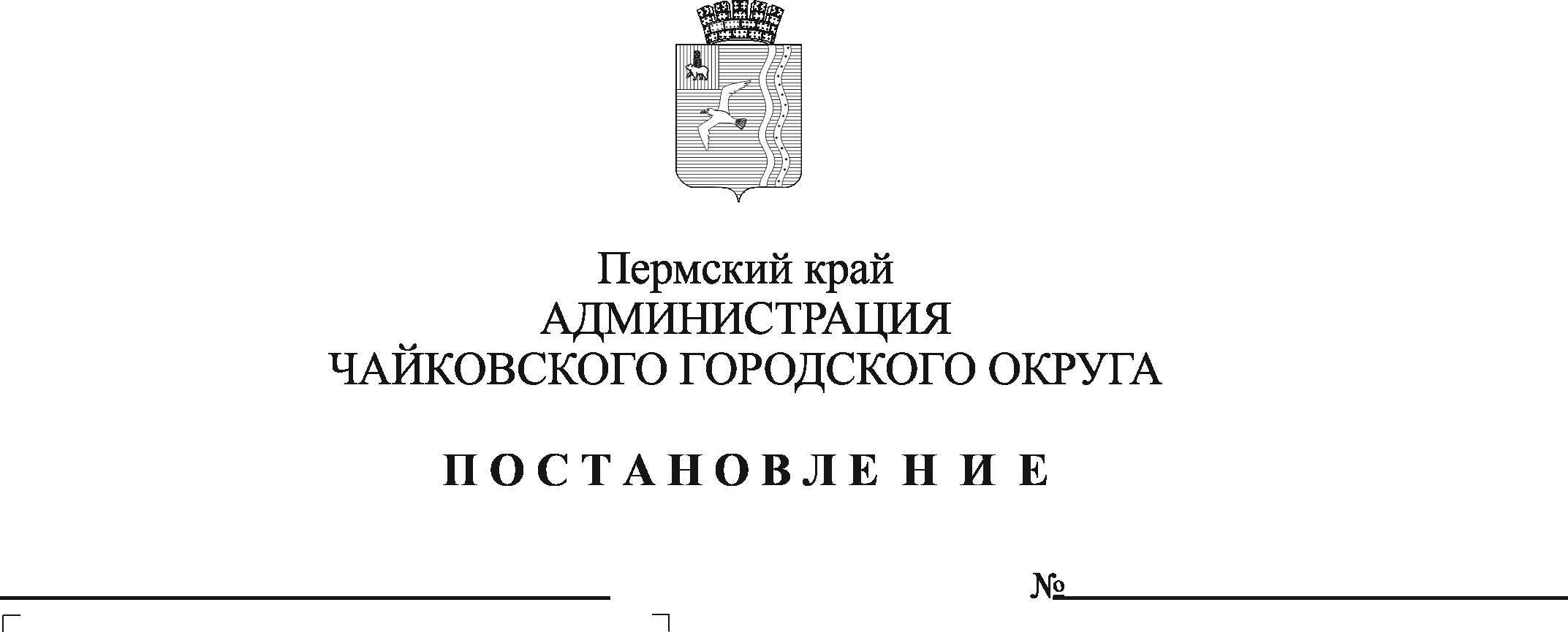 На основании Федерального закона от 6 октября 2003 г. № 131-ФЗ «Об общих принципах организации местного самоуправления в Российской Федерации», в соответствии с решением Чайковской городской Думы от 19 декабря 2018 г. № 96 «Об оплате труда работников муниципальных учреждений Чайковского городского округа», решением Думы Чайковского городского округа от 24 августа 2022 г. № 637 «О внесении изменений в решение Думы Чайковского городского округа от 9 декабря 2021 г. № 574 «О бюджете Чайковского городского округа на 2022 год и на плановый период 2023 и 2024 годов», в целях урегулирования оплаты труда в муниципальном казенном учреждении «Центр бухгалтерского учета»,ПОСТАНОВЛЯЮ:1. Внести в Положение об оплате труда   работников муниципального казенного учреждения «Центр бухгалтерского учета», утвержденное постановлением администрации города Чайковского от 25 марта 2019 г. № 636 (в редакции постановлений администрации Чайковского городского округа от 5 февраля 2020 г. № 80, от 10 января 2022 г. № 9) следующие изменения:1.1. в пункте 2.2 таблицу изложить в следующей редакции:1.2. в пункте 2.4 таблицу изложить в следующей редакции:2. Опубликовать постановление в газете «Огни Камы» и разместить на официальном сайте администрации Чайковского городского округа.3. Постановление вступает в силу после его официального опубликования и распространяется на правоотношения возникшие с 1 января 2022 года.И.о. главы городского округа – главы администрацииЧайковского городского округа	А.В. Агафонов№ п/пНаименование должностейДолжностной оклад(руб.)1231.Директор24 445,002.Заместитель директора по экономике18 339,003.Главный бухгалтер18 339,004.Заместитель главного бухгалтера15 630,005.Начальник отдела14 275,006.Главный специалист12 671,007.Ведущий бухгалтер11 535,008.Ведущий экономист11 535,009.Ведущий документовед11 535,0010.Ведущий специалист по кадровому делопроизводству11 535,0011.Специалист по кадрам11 535,0012.Системный администратор11 535,00№ п/пНаименование должностейПерсональный повышающий коэффициент (диапазон)1231.Заместитель директора по экономике1,5 2.Главный бухгалтер1,53.Заместитель главного бухгалтера1,1 — 1,24.Начальник отдела0,8 — 1,25.Главный специалист0,4 — 1,16.Ведущий бухгалтер0,25 — 1,07.Ведущий экономист0,25 — 1,08.Ведущий документовед0,25 — 1,09.Ведущий специалист по кадровому делопроизводству0,25 — 1,010.Специалист по кадрам0,25 — 1,011.Системный администратор0,8 — 1,212.Водитель автомобиля1,0 — 1,213.Уборщик служебных помещений0,4 — 1,0